Приложение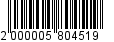 к постановлениюадминистрации от ______________ № ________Переченьпамятников истории, братских воинских захоронений и иных мемориалов, увековечивающих память о погибших при защите Отечества, муниципальных учреждений и предприятий МО «Всеволожский муниципальный район» ЛО, осуществляющих содержание объектов истории___________N п/п Наименование объектов историиМестонахождениеНаименование организации, осуществляющей поддержание объекта в удовлетворительном состоянии1 2 34МО «Город Всеволожск»МО «Город Всеволожск»МО «Город Всеволожск»МО «Город Всеволожск»1Памятный знак-стела авиаторам ВВС КБФ, защищавшим Ленинград и Дорогу жизни в 1941-44 гг.; на месте, где в годы войны находился аэродромг. Всеволожск, западная окраина города, на 5 км «Дороги жизни»(ЛО, Всеволожский район, Всеволожское гп, г. Всеволожск, Дорога Жизни шоссе, сооружение 1Д)МАУ «Всеволожский Центр культуры и досуга»Братское кладбище советских воинов, погибших в 1941-44 гг., среди них – Герои Советского Союза: Шишкань Илья Минович (1918-1943), Плящечник Яков Иванович (1907-1944)г. Всеволожск, западная часть города, близ сельскохозяйственного техникума, на 10 км «Дороги жизни» (ЛО, Всеволожский район, Всеволожское гп, г. Всеволожск, шоссе Дорога Жизни, уч. 10 Д)МБУДО «Детская школа искусств им. М.И. Глинки» г. Всеволожск МОУ «Лицей №1» г.ВсеволожскаМесто, где захоронен Герой Советского Союза Добровольский Юрий Антонович (1911-1979) г. Всеволожск, юго-вост. окраина, 2 км юго-вост. ж. д. станции, кладбище (ЛО, Всеволожский район, Всеволожское гп, г. Всеволожск, ул. Парковая, сооружение 1Д)АМУ «Культурно-досуговый центр «Южный»Ансамбль «Зеленый пояс славы Ленинграда»Памятник ленинградским детям «Цветок жизни» на «Дороге жизни»Всеволожский район, 
г. Всеволожск, п. Ковалево, на 3 км шоссе северо- западнее ж.д. станции Ржевка (ЛО, Всеволожский район, Всеволожское гп, 3-й км шоссе Дорога Жизни)МУ «Всеволожский историко-краеведческий музей»МКУ «Всеволожская межпоселенческая библиотека»Ансамбль «Зеленый пояс славы Ленинграда» «Румболовская гора» на «Дороге жизни»Ленинградская область, Всеволожский район, Всеволожское городское поселение, 10-й км шоссе Дороги ЖизниАМУ «Информационное издание Всеволожск городская жизнь»МО «Агалатовское сп»	МО «Агалатовское сп»	МО «Агалатовское сп»	МО «Агалатовское сп»	Братское кладбище советских воинов, погибших в 1941-44 гг., среди них – Герой Советского Союза: Поляков С.Н. (1908-1943)д. Агалатово, в 10 км к северу от д. Юкки, к западу от Приозерского шоссе(ЛО, Всеволожский муниципальный район, Агалатовское сп, д. Агалатово, Приозерское шоссе, уч. №14)МОБУ «Средняя общеобразовательная школа «Агалатовский центр образования» Братское захоронение советских воинов, погибших в 1939-40 гг. Агалатово, в 10 км к северу от д. Юкки, к востоку от. Приозерского шоссе, близ центр. усадьбы совхоза «Ленинградец» (ЛО, Всеволожский муниципальный район, д. Агалатово, уч.131)МБУ «Всеволожская спортивная школа Олимпийского резерва» Братское захоронение советских воинов, погибших в 1941-44 гг.д. Вартемяги, в 8 км к северо-востоку от д.Юкки, у дороги на Токсово, близ средней школы и почтового отделения (ЛО, Всеволожский муниципальный район, Агалатовское сельское поселение, д.Вартемяги, Токсовское шоссе, участок №2Д)МОБУ «Средняя общеобразовательная школа «Агалатовский центр образования»МО «Рахьинское гп»МО «Рахьинское гп»МО «Рахьинское гп»МО «Рахьинское гп»Памятное место, где захоронены ленинградцы, погибшие при эвакуации в 1941-43 гг.д. Борисова Грива, в 23 км к северо-востоку от г. Всеволожска, в 2,5 км к северо-западу, в зоне бывшего поселка № 11(ЛО, Всеволожский муниципальный район, Рахьинское гп, массив Борисова Грива, сооружение 1М (в районе ул. Песочная)МБУ «Ритуальные услуги»Братское захоронение советских воинов, погибших в 1941-44 гг.д. Борисова Грива, в 23 км к северо-востоку от г. Всеволожска, в 1,5 км к северу от ж. д. станции, на Песочной улицеМБУ «Ритуальные услуги» Памятное место, где захоронены советские воины, погибшие в 1941-44 гг. и ленинградцы, погибшие при эвакуации в 1941-43 гг.д.Ириновка, в 4 км к востоку от р.п.Рахья, на северо-восточной окраине деревни, на 31км автодорожной трассы «Дороги жизни», близ гражданского кладбища, к западу от него (ЛО, Всеволожский муниципальный район, Рахьинское гп, д. Ириновка, шоссе Дорога Жизни, у километрового столба №30)МКУ «Центр обеспечения функционирования муниципальных учреждений» Братское захоронение советских воинов, погибших в 1941-44 гг. Здесь установлены памятные доски погибшим в годы войны на Ладоге курсантам военных учебных заведений Ленинграда и работников Севзапречпароходства и др.: местное название - «Ладожский курган»ж.д. ст.Ладожское озеро, в 12 км к северо-востоку от р.п.Рахья, в 500 м к юго-востоку от станции, близ здания филиала Центрального военно-морского музея, посвященного «Дороге жизни», недалеко от маяка «Осиновец», на 45 км автомобильной трассы «Дороги жизни» (ЛО, Всеволожский муниципальный район, Рахьинское гп, п.ст. Ладожское Озеро сооружение 1П (у дома №47)МОУ «Средняя общеобразовательная школа «Рахьинский центр образования» Братское захоронение советских воинов и работников ленинградского завода им. К.Е.Ворошилова, погибших при эвакуации во время Великой Отечественной войныж.д. ст.Ладожское озеро, в 12 км к северо-востоку от р.п.Рахья, в 5 км к северу от станции, в зоне бухты Морье (ЛО, Всеволожский муниципальный район, Рахьинское гп, массив Морье,сооружение 1П)МП «Ладожский водовод»Братское захоронение рабочих торфопредприятия, погибших при заготовке топлива для блокадного Ленинграда в 1941-43 гг.Поселок № 12, в 4 км к юго-западу от ж.д. ст. Борисова Грива (ЛО, Всеволожский муниципальный район, Рахьинское гп, массив Ириновка, сооружение 1П)АМУ «Всеволожские вести» Братские захоронения ленинградцев и работников местного торфопредприятия, погибших в 1941-43 гг.,в двух местах кладбища, в одном из этих мест значатся советские воины (вместе с гражданскими лицами)р.п.Рахья, в 12 км к северо-востоку от г.Всеволожска, на гражданском кладбище поселка (ЛО, Всеволожский муниципальный район, Рахьинское гп, г.п. Рахья, шоссе Дорога Жизни, сооружение 1К (гражданское кладбище)МОУ «Средняя общеобразовательная школа «Рахьинский центр образования»МБУ ДО «Детская школа искусств Всеволожского района пос. им. Морозова» (Рахьинское отделение) Памятник-обелиск на месте гибели Героя Советского Союза Севастьянова Алексея Тихоновича (1917-1942). Останки героя в 1971 г. перенесены в Ленинград, на Чесменское кладбище.Р.п.Рахья, в 2 км к югу от поселка (ЛО, Всеволожский муниципальный район, Рахьинское гп, массив Рахья, сооружение 1П (у ДНП «Гладкое Рахья)МОУ «Средняя общеобразовательная школа «Рахьинский центр образования» Братское захоронение рабочих торфопредприятия, погибших в 1941-43 гг.при заготовке топлива для блокадного Ленинграда Поселок № 13, в 6 км к юго-западу от ж.д. ст. Борисова Грива (ЛО, Всеволожский муниципальный район, Рахьинское гп, массив Борисова Грива, сооружение 1П (в районе ул. Песочная)Фонд «Всеволожский центр поддержки предпринимательства – бизнес-инкубатор» микрокредитная компанияАнсамбль «Зеленый пояс славы Ленинграда»Памятник «Разорванное кольцо» на «Дороге жизни».Всеволожский район, деревня Коккорево,у Вагановского спуска к  Ладоге(ЛО, Всеволожский муниципальный район, Рахьинское гп, 39,7 км Дороги жизни, массив Коккорево у спуска к озеру Ладога)Администрация МО «Всеволожский муниципальный район» ЛО (структурные подразделения)Бывший форт, где в 1941-44 гг. находилась береговая батарея КБФ, защищавшая «Дорогу жизни» и рубежи обороны советских войск на берегах Ладоги и Невы. Сохранились ж. бет. сооружения.д.Коккорево, к югу от деревни, на берегу Ладожского озера(ЛО, Всеволожский муниципальный район, Рахьинское городское поселение, массив Коккорево, сооружение 1Ф (у детского оздоровительного лагеря)МАУ «Молодежный центр Альфа»МО «Куйвозовское сп»МО «Куйвозовское сп»МО «Куйвозовское сп»МО «Куйвозовское сп»Памятное место, где захоронены местные партийные и советские работники, погибшие в 1919 г.ж.д.ст.Васкелово, в 30 км к северу от п.Токсово, в 4 км к западу от ж.д.станции, близ южной стороны дороги, идущей к Приозерск.шоссе (ЛО, Всеволожский муниципальный район, Куйвозовское сп, массив Лемболовская твердыня, сооружение №2)МОУ «СОШ «Лесновский центр образования»Памятное место, где захоронены:1) советские воины, погибшие в 1939-40 гг.,2) воины пограничники, а также местные партийные и советские работники, погибшие в 1919-22 гг.ж.д.ст.Васкелово, в 30 км к северу от п.Токсово, в 7 км к юго-западу от ж.д.станции, на 31 км Приозерского шоссе, на западной стороне дороги (ЛО, Всеволожский муниципальный район, Куйвозовское сп, д. Васкелово, сооружение №1)МОУ «Средняя общеобразовательная школа «Лесновский центр образования»Братское захоронение советских воинов, погибших в 1918, 1939-40, 1941-44 гг.д. Волоярви, в 18 км к востоку от ж.д. ст. Грузино, в 20 км к северу от п. Токсово, в 12 км к северу от деревни, в зоне бывш. д.Верхние Никулясы (ЛО, Всеволожский муниципальный район, Куйвозовское сп, территория д. Верхние Никулясы, сооружение №1)МБУ «Центр размещения рекламы»Братское захоронение советских воинов, погибших в 1941-44 гг.д.Гарболово, в 3-х км к северо-востоку от ст. Грузино, в зоне деревни, у развилки дорог (ЛО, Всеволожский муниципальный район, д. Гарболово, сооружение №1)МОУ «Гарболовская средняя общеобразовательная школа»Братское захоронение советских воинов, погибших в 1941-44 гг.ж.д.ст.Грузино, близ д.Куйвози, в 20 км к северу от п.Токсово, в 1 км к северо-западу от станции, близ ж.д. платформы «47 км»(ЛО, Всеволожский муниципальный район, Куйвозовское сп, д. Грузино, сооружение №1)МОУ «Гарболовская средняя общеобразовательная школа»Братское захоронение советских воинов, погибших в 1941-44 гг.Перезахоронениеиз д.Керро, в 5 км к западу от ст.Грузино, в зоне деревни ж.д.ст.Грузино, близ д.Куйвози, в 20 км к северу от п.Токсово, в 2 км к северо-западу от станции, по дороге на Васкелово (ЛО, Всеволожский муниципальный район, Куйвозовское сп, СНТ  «Керро-2», сооружение №1)МТП «Грузино»Памятник на месте подвига героя-пограничника Андрея Коробицынаст. Лемболово, в 7 км. к северо-востоку, на берегу р.Хайка-Иоки, у дороги на Сосново (ЛО, Всеволожский муниципальный район, Куйвозовское сп, ТИЗ Карасары, сооружение №1)МОУ «Гарболовская средняя общеобразовательная школа»Ансамбль «Зеленый пояс Славы Ленинграда»: Памятник «Лемболовская твердыня»Всеволожский район, 31 км Приозерского шоссе уточненный адрес: 32 км Приозерского шоссе, 6 км юго-западнее станции д.Васкелово АНО «Всеволожский медиацентр В1»Ансамбль «Зеленый пояс славы Ленинграда»Памятник-стела летчикам Героям Советского союза С.М.Алешину,Н.А.Боброву и В.А.Гончаруку, повторившим подвиг Н.Ф.ГастеллоВсеволожский район, близ ж.д. станции ЛемболовоМТП «Грузино»МО «Колтушское сп»МО «Колтушское сп»МО «Колтушское сп»МО «Колтушское сп»Памятник-стела летчикам КБФ, погибшим здесь 17 октября 1941 г.д.Канисты, к югу от г.Всеволожска, в 4 км от д.Колтуши, на окраине деревни(ЛО, Всеволожский муниципальный район, Колтушское сп, д. Коркино, сооружение 41п)МОУ «Колтушская средняя общеобразовательная школа им. Ак. И.П. Павлова» Братское захоронение советских воинов, погибших в 1941-44 гг.д.Озерки, в 6 км к юго-западу от пос. Невская Дубровка, близ правого берега Невы, у гражданского кладбища (ЛО, Всеволожский муниципальный район, Колтушское сп, д. Озерки, сооружение 78п)МОУ «Разметелевская средняя общеобразовательная школа»Братское захоронение военных моряков и других советских воинов, погибших в 1941-44 гг.р.п.им.Свердлова, д.Самарка, на южной окраине деревни, в зоне бывшей д.Северная Самарка (ЛО, Всеволожский муниципальный район, Колтушское сп, массив Карьер Мяглово, сооружение 1п)МОУ «Средняя общеобразовательная школа «Свердловский центр образования»МО «Бугровское сп»МО «Бугровское сп»МО «Бугровское сп»МО «Бугровское сп»Братское кладбище советских воинов, погибших в 1941-44 гг., среди захороненных – Герой Советского Союза Муравицкий Лука Захарович (1917-1943)д.Капитолово, в 7 км к югу от п.Токсово, на северной окраине деревни, в 1 км к западу от ж.д. ст.Капитолово (ЛО, Всеволожский муниципальный район, Бугровское сп, д. Капитолово, ул. Муравицкого, уч.8К)МОУ «Кузьмоловская средняя общеобразовательная школа №1»Братское захоронение советских воинов и гражданских лиц, погибших в годы блокады Ленинграда (1941-1943 гг.)д.Мистолово, к югу от п.Токсово, в 4 км к северо-западу от ст.Кузьмолово, в 2 км северо-востоку от деревни (ЛО, Всеволожский муниципальный район, Бугровское сп, массив Мистолово, уч.8К)МП «Всеволожское предприятие электрических сетей»МО «Токсовское гп»МО «Токсовское гп»МО «Токсовское гп»МО «Токсовское гп»Памятное место, где в 1939-1945 гг. находилась первая отечественная радио-импульсная локаторная станция, сыгравшая важную роль в противовоздушной обороне Ленинграда. Сохранился фундамент приемно-передающих устройствр.п.Токсово, ул.Советов, 116, в зоне спортбазы Ленинградского механического института, на северной стороне участка спортбазы(ЛО, Всеволожский мр, Токсовское гп, г.п. Токсово, ул. Советов, сооружение 116)МОУ «Средняя общеобразовательная школа «Токсовский центр образования»Братское захоронение советских воинов, погибших в 1941-44 гг.р.п.Токсово, на ул.Дорожная, близ новой средней школы(ЛО, Всеволожский мр, Токсовское гп, п. Токсово ул. Дорожников, сооружение 41)МОУ «Средняя общеобразовательная школа «Токсовский центр образования»Братское захоронение советских воинов, погибших в 1941-44 гг.р.п.Токсово, близ гражданского кладбища, у здания бывшей школы(ЛО, Всеволожский мр, Токсовское гп, г.п. Токсово, пер. Школьный, сооружение 10Б)МОУ «Средняя общеобразовательная школа «Токсовский центр образования»/Памятное место, где захоронены погибшие от голода в 1941-43 гг. эвакуированные из северных районов Ленинградской области и г.Ленинграда женщины, старики и детир.п.Токсово, близ гражданского кладбища у здания бывшей средней школы(ЛО, Всеволожский мр, Токсовское гп, г.п. Токсово, пер. Школьный, сооружение 10Б)МОУ «Средняя общеобразовательная школа «Токсовский центр образования»Братское захоронение советских воинов, погибших в 1941-44 гг.р.п.Токсово, в 2 км к юго-западу от поселка, в зоне туберкулезного санатория «Токсово» Ленгорздравотдела(ЛО, Всеволожский мр, Токсовское гп, г.п. Токсово, улица Еловая, сооружение 1А)МБУ ДО «Кузьмоловская школа искусств» (Кузьмоловское отделение)МО «Морозовское гп»МО «Морозовское гп»МО «Морозовское гп»МО «Морозовское гп»Братское кладбище советских воинов, погибших в 1941-44 гг.р.п. им. Морозова, на юго-западной окраине поселка, в 300 м к юго-востоку от ж.д. платформы «21 км», близ гражданского кладбища(ЛО, Всеволожский мр, Морозовское гп, г.п. им. Морозова, ул. Мира, уч. 5 К)МОУ «Средняя общеобразовательная школа п.им. Морозова»МБУ ДО «Детская школа искусств Всеволожского района пос.им.Морозова» (Морозовское отделение)Памятник-стела на месте, где в 1943 г. после прорыва блокады Ленинграда, была построена переправа и ж.д. линия через Неву, связавшая осажденный Ленинград со странойр.п.им.Морозова, на правом берегу Невы, в 200 м к юго-востоку от д.Шереметьевка (ЛО, Всеволожский муниципальный район, Морозовское гп, д.Шереметьевка, уч.55П)МОУ «Средняя общеобразовательная школа п.им. Морозова»Братское захоронение рабочих торфопредприятия, заготовлявших топливо для блокадного Ленинграда и погибших в 1941-44 гг.р.п.им.Морозова, близ ж.д.платформы «Дунай»(ЛО, Всеволожский муниципальный район, Морозовское гп, остановка «платформа 19 км»)МОУ «Средняя общеобразовательная школа п.им. Морозова»Памятный знак - «Винтовка», на рубеже обороны советских войск в 1941-43 гг.р.п.им.Морозова, в 2-х км к югу от д.Черная речка, на правом берегу Невы, в 200 м севернее нового моста (ЛО, Всеволожский муниципальный район, Морозовское гп, д.Черная речка, уч. 1153)МОУ «Средняя общеобразовательная школа п.им. Морозова»Братское кладбище советских воинов, погибших в 1941-44 гг.р.п.им.Морозова, д.Резвых, в 2 км к северо-востоку от ж.д. платформы «Черная речка», близ правого берега Невы, у дороги на р.п.им.Морозова(ЛО, Всеволожский муниципальный район, Морозовское гп, д. Резвых, уч, 99К)МОУ «Средняя общеобразовательная школа п.им. Морозова»Ансамбль «Зеленый пояс славы Ленинграда»Памятник-стела воинам-понтонерам, обеспечивавшим транспортную связь осажденного Ленинграда со страной в 1943 г.Всеволожский район, р.п. им.Морозова уточненныйадрес: Всеволожский район, д.Шереметьевка МБУ «Всеволожская спортивная школа Олимпийского резерва»Ансамбль «Зеленый пояс славы Ленинграда»Памятник железнодорожникам, обеспечивавшим перевозку грузов для осажденного Ленинграда по «Дороге жизни»Всеволожский район, р.п. им. Морозова, квартал «Станция Петрокрепость»МБУ «Всеволожская спортивная школа Олимпийского резерва»Четыре дота на рубеже обороны советских войск в 1941-43 гг.р.п.им.Морозова, д.Резвых, близ ж.д. платформы «Черная речка», к юго- западу от ж.д. платформы(ЛО, Всеволожский муниципальный район, Морозовское гп, д. Резвых, уч. 4Д)МБУ ДО «Детская школа искусств Всеволожского района
(Морозовское отделение)МО «Муринское гп»МО «Муринское гп»МО «Муринское гп»МО «Муринское гп»Мемориал летчиков КБФ, погибших в 1941-44 гг., в числе погибших обозначены три Героя Советского Союза:  Каштанкин В.Н. (1910-1944), Ломакин А.Г. (1921-1944) и Шапкин Н.В. (1923-1944), базировавшихся на близлежащем полевом аэродроме и погибших в боях над морем.с.Мурино, близ ж.д. ст.Девяткино, где находится станция ленинградского метро «Комсомольская», к юго-востоку от ж.д. станции, на гражданском кладбище, на западном участке кладбища, близ ж.д. линии (ЛО, Всеволожский муниципальный район, Муринское сп, п. Мурино, ул. Кооперативная, уч. 7Б)МОУ «Ново-Девяткинская средняя общеобразовательная школа № 1»Братское захоронение советских воинов армейских частей, погибших в 1942 г.с.Мурино, близ ж.д. ст.Девяткино, где находится станция ленинградского метро «Комсомольская», к юго-востоку от ж.д. станции, на гражданском кладбище, на другом участке, в 100 м к востоку от указанного выше Мемориала летчиков КБФ (ЛО, Всеволожский муниципальный район, Муринское сп, п.Мурино, ул. Кооперативная, уч. 7А)МОУ «Ново-Девяткинская средняя общеобразовательная школа № 1»МБУ ДО «Кузьмоловская школа искусств» (Новодевяткинское отделение)МО «Дубровское гп»МО «Дубровское гп»МО «Дубровское гп»МО «Дубровское гп»Памятник-дот и орудийная площадка на рубеже обороны советских войск в 1941-43 гг.р.п.Невская Дубровка, на правом берегу реки Невы, близ устья речки Дубровки (ЛО, Всеволожский муниципальный район, Дубровское гп, г.п. Дубровка, на правом берегу Невы, близ устья реки Дубровки)МОУ «Дубровская средняя общеобразовательная школа» МБУ ДО «Детская школа искусств Всеволожского района пос. им. Морозова» (Дубровское отделение)Противотанковые надолбы в зоне, где в 1941-43 гг. находились рубежи обороны советских войскр.п.Невская Дубровка, северо-западная окраина поселка, близ автодороги на д.Манушкино, в 2,5 км от ж.д. линии(ЛО, Всеволожский муниципальный район, Дубровское гп, г.п. Дубровка, северо-западная окраина поселка, близ автодороги на д. Манушкино, 2,5 км от железной дороги)МОУ «Дубровская средняя общеобразовательная школа» МБУ ДО «Детская школа искусств Всеволожского района пос. им. Морозова» (Дубровское отделение)Братское кладбище советских воинов, погибших в 1941-44 гг., среди них – Герой Советского Союза: Оскаленко Дмитрий Ефимович (1920-1943)р.п.Невская Дубровка, западная окраина поселка, в 2,5 км к северо-западу от ж.д. станции, близ автодороги на д.Манушкино (ЛО, Всеволожский муниципальный район, Дубровское гп, г.п. Дубровка, западная окраина поселка, северо-западнее железнодорожной станции, близ автодороги в д. Манушкино)МОУ «Дубровская средняя общеобразовательная школа» МБУ ДО «Детская школа искусств Всеволожского района пос. им. Морозова» (Дубровское отделение)МО «Свердловское гп»МО «Свердловское гп»МО «Свердловское гп»МО «Свердловское гп»Братское захоронение военных моряков с канонерской лодки «Сестрорецк», погибших в 1941-44 гг.Невский лесопарк, на правом берегу Невы, участок № 13 (ЛО, Всеволожский муниципальный район, Свердловское гп, в районе д.Невский парклесхоз)МКУ «Общественная безопасность и правозащита»Братское захоронение моряков КБФ с эсминца «Строгий», погибших в 1941-44 гг.д.Новосаратовка, в 20 км к югу от г.Всеволожска, на правом берегу Невы, близ школы, на гражданском кладбище (ЛО, Всеволожский муниципальный район, Свердловское гп, д.Новосаратовка, Новосаратовское кладбище)МКУ «Центр муниципальных услуг»Братское захоронение советских воинов, рабочих совхоза и ленинградцев, погибших во время Великой Отечественной войныд.Новосаратовка, в 20 км к югу от г.Всеволожска, на правом берегу Невы, в 3 км к северо-востоку от деревни, в зоне совхоза «Красный Октябрь», бывш.д.Русаново (ЛО, Всеволожский муниципальный район, Свердловское гп, в районе д.Новосаратовка)МУП «Всеволожские бани» Братское захоронение советских воинов, погибших в 1941-44 гг.д.Новосаратовка, в 20 км к югу от г.Всеволожска, на правом берегу Невы, в 5 км к северо-востоку от деревни, в зоне совхоза «Красный Октябрь»МП «Всеволожское предприятие электрических сетей» Братское захоронение советских воинов, погибших в 1941-44 гг.р.п.им.Свердлова, д. Островки, к северу от деревни, в зоне пионерлагеря (ЛО, Всеволожский муниципальный район, Свердловское гп, в районе д. Островки)МОУ «Средняя общеобразовательная школа «Свердловский центр образования» Памятное место, где захоронены девушки лесорубы, работавшие при заготовке дров для блокадного Ленинграда и погибшие 23.08.42 г. от артобстрела фашистских войскр.п.им.Свердлова, д.Самарка, в 3 км к юго-западу от деревни, в зоне бывшей д.Южная Самарка (ЛО, Всеволожский муниципальный район, Свердловское гп, в районе д. Островки)МОУ «Средняя общеобразовательная школа «Свердловский центр образования» Ансамбль «Зеленый пояс славы Ленинграда». Памятник «Безымянная высота».Всеволожский район, близ деревни Большие Пороги, на правом берегу р.Невы Уточненный адрес: близдеревни Большие Пороги, западная часть МП «Ладожский водовод» МО «Юкковское сп»МО «Юкковское сп»МО «Юкковское сп»МО «Юкковское сп»Братское захоронение советских воинов, погибших в 1941-44 гг.д. Сарженка, в 10 км к северу от д.Юкки, на окраине деревниМАУДО «Агалатовская школа искусств» Братское захоронение советских воинов, погибших в 1941-43 гг. д. Юкки, в 20 км к северо-западу от г. Всеволожска, на северной стороне деревни, на гражданском кладбище, у Ленинградского шоссеМУ «Всеволожская муниципальная управляющая компания» Памятник-обелиск советским летчикам Балакану В.Ф. и Темнову Б.М., погибшим в боях за Ленинград 09.06.44 г. (на месте гибели и захоронения).п.Сертолово, в сев-западных окрестностях поселка, на 41 км Восточно-Выборгского шоссеМОУ «Гимназия г. Сертолово» Ансамбль «Зеленый пояс славы Ленинграда». Памятник «Сад мираВсеволожский район, 38 км Верхне-Выборгского шоссе, в 7 км северо-восточнее ж.д. станции Белоостров (ЛО, Всеволожский муниципальный район, Юкковское сп.,38 км Выборгского шоссе, в 1 км восточнее СНТ «Поляна-2»)ОАО «Всеволожские тепловые сети»МО «Сертолово»МО «Сертолово»МО «Сертолово»МО «Сертолово»Участок, где захоронены советские воины, погибшие в 1939-40 гг., среди них – Герой Советского Союза: Ларин Михаил Никанорович (1908-1939)р.п.Сертолово, на гражданском кладбище (ЛО, Всеволожский муниципальный район, Сертоловское гп, г. Сертолово, микрорайон Сертолово-1, ул. Песочная, в районе д.№14)МОБУ «Сертоловская средняя общеобразовательная школа № 1»Братское захоронение советских воинов, погибших в 1941-44 гг.р.п.Сертолово, 2-е, в 1 км к сев-востоку от поселка (ЛО, Всеволожский муниципальный район, Сертоловское гп, г. Сертолово, микрорайон Сертолово-2, ул. Березовая, в районе д.№11) МОБУ «Сертоловская средняя общеобразовательная школа № 2 с углубленным изучением отдельных предметов» Монументальный памятник советским воинам, павшим в боях за Ленинград в годы Великой Отечественной войныЧернореченский сельсовет, на 31-й км. Восточно-Выборгского шоссе (ЛО, Всеволожский муниципальный район, Сертоловское гп, г. Сертолово, микрорайон Черная речка, в районе д.№118) МБУДО «Сертоловская детская школа искусств»МО «Заневское гп»МО «Заневское гп»МО «Заневское гп»МО «Заневское гп»Братское захоронение советских воинов и моряков КБФ, погибших в 1941-43 гг.д.Янино-1, в 7 км к юго-западу от г.Всеволожска близ ж.д.платформы «5 км», на линии Ржевка-Мяглово (ЛО, Всеволожский муниципальный район, Заневское гп, пос.ж/д ст. Пятый километр, з/у №10Г)МОБУ «Средняя общеобразовательная школа ЦО «Кудрово»МАУ ДО «Колтушская школа искусств»Братское захоронение советских воинов, погибших в 1941-44 гг., где захоронен – Герой Советского Союза летчик Ржавский Никита Харитонович (1916-1941)д. Суоранда, в 12 км к югу от г.Всеволожска, в зоне деревни(ЛО, Всеволожский муниципальный район, Заневское гп, Пундоловское кладбище, з/у №10Г)МОУ «Янинская средняя общеобразовательная школа»МО «Щегловское сп»МО «Щегловское сп»МО «Щегловское сп»МО «Щегловское сп»Братское захоронение ленинградцев, погибших при эвакуации в 1941-43 гг.д.Щеглово,  в 6 км к северо-востоку от г.Всеволожска, на западной окраине деревни, в 500 м к востоку от ж.д. платформы Романовка, на гражданском кладбище (ЛО, Всеволожский муниципальный район, Щегловское сп. д. Малая Романовка, ул. Центральная, уч.№1в)МОУ «Щегловская средняя общеобразовательная школа»МО «Романовское сп»МО «Романовское сп»МО «Романовское сп»МО «Романовское сп»Ансамбль «Зеленый пояс славы Ленинграда»Памятник «Катюша» на «Дороге жизни»Всеволожский район, деревня Корнево, близ ж.д. станции Рахья(ЛО, Всеволожский муниципальный район, Романовское сп, 16+700 км, шоссе Дорога Жизни)МОУ «Романовская средняя общеобразовательная школа»Муниципальное бюджетное учреждение «Всеволожский центр тестирования Всероссийского физкультурно-спортивного комплекса «Готов к труду и обороне»Мемориальный (шоссейный, неасфальтированный) участок «Дороги жизни» протяженностью 280 пог. м, где установлены три памятных знака-стелыд.Романовка, в 3-х км к северо-востоку от г.Всеволожска, к западу от деревни, на 12 км автодорожной трассы «Дороги жизни» (ЛО, Всеволожский муниципальный район, Романовское сп., Дорога Жизни, 12 км автодорожной трассы «Дорога Жизни»)Муниципальное бюджетное учреждение «Всеволожский центр тестирования Всероссийского физкультурно-спортивного комплекса «Готов к труду и обороне»МО «Свердловское гп», МО «Колтушское сп», МО «Дубровское гп», МО «Морозовскоегп», МО «Рахьинское гп»МО «Свердловское гп», МО «Колтушское сп», МО «Дубровское гп», МО «Морозовскоегп», МО «Рахьинское гп»МО «Свердловское гп», МО «Колтушское сп», МО «Дубровское гп», МО «Морозовскоегп», МО «Рахьинское гп»МО «Свердловское гп», МО «Колтушское сп», МО «Дубровское гп», МО «Морозовскоегп», МО «Рахьинское гп»Рубежи обороны войск Ленинградского фронта в районе ожесточенных боев с немецко-фашистскими оккупантами в 1941-1943 гг.Всеволожский район, берега р.Невы и Ладожского озера от д.Большие Пороги до д. КоккоревоМКУ «Единая служба заказчика»